 GMS Morning Announcement Today’s Date is:  3/12/2019Please stand for the pledge of allegiance.  I pledge allegiance to the flag of the United States of America and to the Republic for which it stands, one nation, under God, indivisible, with liberty and justice for all.We will now pause for a moment of silence.The Cool Tool For this Week: RespectGood Morning and here are today’s announcementsThe 2019 Tryouts for New Girls on the Block Volleyball Team, aged 14 and under will be Thursday, March 14th from 6-8pm @ Georgetowne Middle School. Information packets are available in the office. 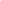 Inter-State Studios will be in the gymnasium Friday morning, March 15, beginning at 8:00 a.m. taking Spring pictures as well as 8th grade pictures. If you still need a form, please come to the office to pick one up.Today’s lunch menu:Pork Chop Sandwich, Loaded Mashed Potatoes & FruitTomorrow’s Breakfast menu: Biscuit and Gravy & JuiceHave a Great Day!!